Vadovaudamasi Lietuvos Respublikos viešųjų ir privačių interesų derinimo įstatymo 13 straipsniu ir įgyvendindama Rekomendacijų dėl Lietuvos Respublikos viešųjų ir privačių interesų derinimo įstatymo nuostatų laikymosi kontrolės vykdymo, patvirtintų Vyriausiosios tarnybinės etikos komisijos 2019 m. lapkričio 13 d. sprendimu Nr. KS-291 „Dėl Rekomendacijos dėl Lietuvos Respublikos viešųjų ir privačių interesų derinimo įstatymo nuostatų laikymosi kontrolės vykdymo“, 2 dalies 11 punktą: 1. T v i r t i n u Raseinių lopšelio-darželio „Saulutė“ dovanų, gautų pagal tarptautinį protokolą ar tradicijas, reprezentacinių dovanų perdavimo, vertinimo, saugojimo ir eksponavimo tvarkos aprašą (pridedama).2. S u d a r a u šią Raseinių  lopšelio-darželio „Saulutė“ dovanų, gautų pagal tarptautinį protokolą ar tradicijas, reprezentacinių dovanų vertinimo komisiją (toliau – komisija):pirmininkė - Marytė Bružienė, lopšelio-darželio dietistė;nariai:    - Sandra Daugirdienė, lopšelio-darželio administratorė;              - Vitalija Bartkuvienė, lopšelio-darželio direktoriaus pavaduotoja ugdymui. 3. S k i r i u  lopšelio-darželio raštvedę Raimondą Savickienę sudarytosios komisijos sekretore.4. P a v e d u lopšelio-darželio socialinei pedagogei Astai Kavaliauskienei šį įsakymą paskelbti lopšelio-darželio interneto svetainėje, skiltyje „Korupcijos prevencija“.5. I n f o r m u o j u, kad susipažinimas su šiuo įsakymu dokumentų valdymo sistemoje prilyginimas susipažinimui pasirašytinai.6. T e i k i u  šį įsakymą visiems lopšelio-darželio darbuotojams. 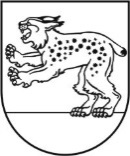 RASEINIŲ LOPŠELIO-DARŽELIO „SAULUTĖ“ DIREKTORIUSĮSAKYMASDĖL RASEINIŲ LOPŠELIO-DARŽELIO „SAULUTĖ“ DOVANŲ, GAUTŲ PAGAL TARPTAUTINĮ PROTOKOLĄ AR TRADICIJAS, REPREZENTACINIŲ DOVANŲ PERDAVIMO, VERTINIMO, SAUGOJIMO IR EKSPONAVIMO TVARKOS APRAŠO TVIRTINIMO IR KOMISIJOS SUDARYMO 2022 m. lapkričio 8 d. Nr. V-167RaseiniaiDirektorėIndrė Matevičienė